未來紡織時尚與美妝產業發展趨勢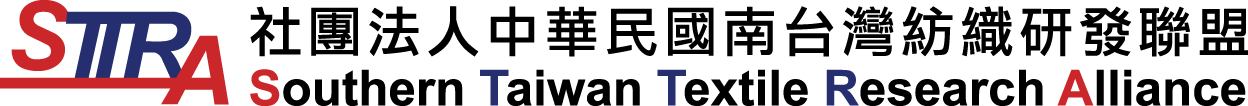 法國國際生態驗証機構(Ecocert)未來紡織時尚與美妝產業發展趨勢報名回覆聯絡| 黃小姐06-3847076傳真| 06-3842643E-mail| sttra@sttra.org.tw線上報名: https://reurl.cc/bzqzVd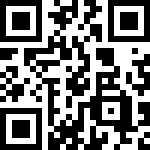 報名回覆時間主題主講人13:00-13:30簽到/報到簽到/報到13:30-15:00未來紡織時尚與美妝產業發展趨勢-淨潔美妝、淨潔紡織時尚(上半場)簡芳彥 顧問法國國際生態驗証機構(Ecocert).亞太地區代理人暨國際傳統暨互補醫學協會(IATCM) 執行長15:00-15:10休息休息15:10-16:30未來紡織時尚與美妝產業發展趨勢-淨潔美妝、淨潔紡織時尚(下半場)簡芳彥 顧問法國國際生態驗証機構(Ecocert).亞太地區代理人暨國際傳統暨互補醫學協會(IATCM) 執行長16:30賦歸公司名稱姓名職稱手機E-MAIL